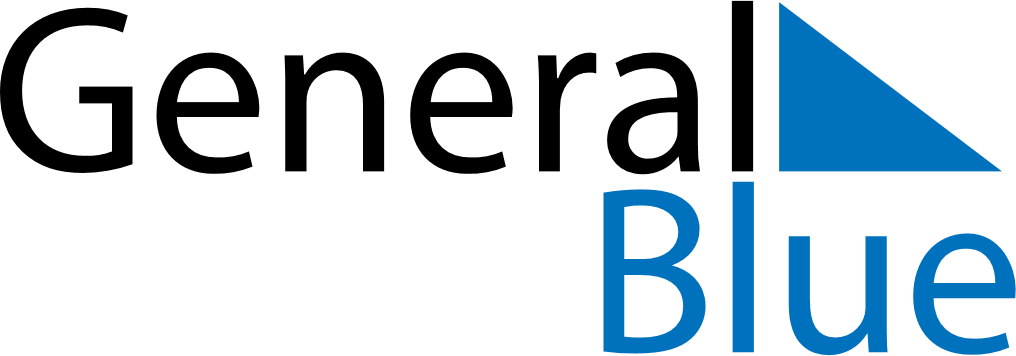 Guyana 2019 HolidaysGuyana 2019 HolidaysDATENAME OF HOLIDAYJanuary 1, 2019TuesdayNew Year’s DayFebruary 23, 2019SaturdayRepublic DayMarch 21, 2019ThursdayPhagwahApril 19, 2019FridayGood FridayApril 22, 2019MondayEaster MondayMay 1, 2019WednesdayLabour DayMay 5, 2019SundayArrival DayMay 26, 2019SundayIndependence DayJuly 1, 2019MondayCARICOM DayAugust 1, 2019ThursdayEmancipation DayAugust 11, 2019SundayEid Ul AdhaOctober 27, 2019SundayDeepavaliOctober 28, 2019MondayDeepavaliNovember 9, 2019SaturdayYouman NabiDecember 25, 2019WednesdayChristmas DayDecember 26, 2019ThursdayBoxing Day